КАРТОТЕКА ИГР «ОЧАРОВАНИЕ ЗВУКОВ»(на развитие сотрудничества в группе)Подготовила и провела:педагог-психолог МДОБУ «Детский сад № 2» Ващенко Е.Н.КАРТОТЕКА ИГР «РАДОСТЬ ОБЩЕНИЯ»Подготовила и провела:педагог-психолог МДОБУ «Детский сад № 2»Ващенко Е.Н.Цель: создание положительного "фона" для самовыражения, активности, повышения коммуникабельности дошкольниковКАРТОТЕКА УПРАЖНЕНИЙ ДЛЯ ПОДГОТОВКИ ДЕТЕЙ К ШКОЛЕПодготовила и провела: педагог-психолог                                                                     МДОБУ «Детский сад № 2» Ващенко Е.Н.I. Упражнения, облегчающие написание букв.Для развития мелкой моторики и подготовки руки к письмуУпражнение 1Ладошки лежат на столе. Дети поднимают пальцы по одному сначала на одной руке, затем на другой. Повторяют это упражнение в обратном порядке.Упражнение 2Ладошки лежат на столе. Дети поочередно поднимают пальцы сразу на обеих руках, начиная с мизинца.Упражнение 3Дети зажимают ручку или карандаш средним и указательным пальцами. Сгибают и разгибают эти пальцы, следя за тем, чтобы ручка (или карандаш) не опускались ниже большого пальца. Упражнение 4На столе лежат 10 – 15 карандашей или счетных палочек. Одной рукой надо собирать их  в кулак, беря по одной штуке, затем также по одной положить на стол (выполнять, не помогая второй рукой).Упражнение 5Воспитанники зажимают ручку вторыми фалангами указательного и среднего пальцев и делают «шаги» по поверхности стола.Упражнение 6Один конец ручки зажимают средним и указательным пальцами правой руки. При этом другой конец направлен от груди. Нужно, перевернув ручку, вложить ее в левую руку свободным концом. Затем очередным переворотом вкладывают ручку в правую руку и т.д.Упражнение 7Это упражнение напоминает перекатывание мячика в руках. Дети, представьте, себе, что у них в ладошках мячик, делают движения, имитирующие поворачивание мячика в разные стороны. ИГРЫ НА РАЗВИТИЕ ВНИМАНИЯ«Найди одинаковые предметы»	Среди нескольких игрушек или предметов предлагается отыскать два одинаковых. эта игра развивает не только способность быть внимательным. но и умение сравнивать.«Найди игрушку»	Взрослый описывает ребёнку какую – либо игрушку, находящуюся в комнате, ребёнок может задавать вопросы. Затем ребёнка просят найти предмет, о котором шла речь.«Что появилось?»	Имеются 2 одинаковые куклы. Вторая кукла имеет 5 отличий от первой. ребёнку необходимо найти отличия. Попросить дать описание 1-ой куклы, затем 2-ой. Затем найти отличия.«Что потерялось?»	Игрушки котята имеют 5-ть отличий. «Внимательно посмотри на котят .Что у них потерялось?»«Добавь слово»	1-ый ребёнок называет какую - нибудь игрушку, 2-ой повторяет это слово и добавляет какое – либо своё. 3-ий ребёнок повторяет первые 2 по порядку и называет своё и т. д.«Муха»	Направлена на развитие концентрации внимания. Задание выполняется в парах. Каждой паре играющих даётся по листу с расчерченным игровым полем и по одной фишке.Задание: «Посмотри на лист бумаги с расчерченными клетками. Это игровое поле. А вот эта фишка – «муха». «Муха» села на середину листа в среднюю клетку. Отсюда она может двигаться в любую сторону. Но двигаться она может только тогда, когда ей дают команды « вверх», « вниз», «влево», «вправо», отвернувшись от игрового поля. Нужно постараться продержать «муху» на поле в течении 5 минут и не дать ей улететь. Затем партнёры меняются ролями». «Путаница»	Ребёнку предлагаются рисунки, содержащие несколько наложенных одно на другое контурных изображений разных предметов, животных и др. Необходимо как можно быстрее отыскать все замаскированные изображения."Шапка-невидимка" В течение 3 секунд надо запомнить все предметы, собранные под шапкой, и затем перечислить их. "Словесный ряд" Называйте ребенку различные слова: стол, кровать, чашка, карандаш, медведь, вилка и т.д. Малыш внимательно слушает и хлопает в ладоши тогда, когда встретится слово, обозначающее, например, животное. Если малыш сбивается, повторите игру с начала. В другой раз предложите, чтобы ребенок вставал каждый раз, когда услышит слово, обозначающее растение. Затем объедините первое и второе задания, т.е. малыш хлопает в ладоши, когда слышит слова, обозначающие животных, и встает при произнесении слов, обозначающих какое-либо растение. Такие и подобные им упражнения развивают внимательность, быстроту распределения и переключения внимания, а кроме того, расширяют кругозор и познавательную активность ребенка. Хорошо проводить такие игры с несколькими детьми, желание, азарт и приз победителю сделают их еще более увлекательными."Морские волны" Цель: научить детей переключать внимание с одного вида деятельности на другой, способствовать снижению мышечного напряжения. По сигналу педагога "Штиль" все дети в классе "замирают". По сигналу "Волны" дети по очереди встают за своими партами. Сначала встают ученики, сидящие за первыми партами. Через 2-3 секунды поднимаются те, кто сидит за вторыми партами и т.д. Как только очередь доходит до обитателей последних парт, они встают и все вместе хлопают в ладоши, после чего дети, вставшие первыми (за первыми партами), садятся и т.д. По сигналу учителя "Шторм" характер действий и последовательность их выполнения повторяется, с той лишь разницей, что дети не ждут 2-3 секунды, а встают друг за другом сразу. Закончить игру надо командой "Штиль".«Запомни картинки»Приготовьте картинки с изображением отдельных предметов (например: мяч, кошка, автомобиль и т.д.). Для начала хватит 5 картинок. Держите картинки так, чтобы ребенок их не видел. Поочередно покажите ему 2-3 картинки, каждую на несколько секунд. Затем попросите ребенка вспомнить, какие предметы он видел на картинках. Постепенно можно увеличивать количество картинок в одном сеансе показа (не раньше, чем ребенок запоминает без проблем меньшее число картинок)."Найди отличие" Цель: развитие умения концентрировать внимание на деталях. Ребенок рисует любую несложную картинку (котик, домик и др) и передает ее взрослому, а сам отворачивается. Взрослый дорисовывает несколько деталей и возвращает картинку. Ребенок должен заметить, что изменилось в рисунке. Затем взрослый и ребенок могут поменяться ролями. Игру можно проводить и с группой детей. В этом случае дети по очереди рисуют на доске какой-либо рисунок и отворачиваются (при этом возможность движения не ограничивается). Взрослый дорисовывает несколько деталей. Дети, взглянув на рисунок, должны сказать, какие изменения произошли."Обезьянки"(1,5-7 лет) Цель игры: развитие внимания, координации движений, памяти. Оборудование: кирпичики одного или нескольких цветов (у всех детей и ведущего наборы должны быть одинаковыми), или счетные палочки, или набор для игры "Танграм", "Вьетнамская игра" и т.д. Ход игры: ведущий предлагает детям: "Давайте мы с вами сегодня "превратимся" в обезьянок. Лучше всего обезьянки умеют передразнивать, повторять все, что видят". Ведущий на глазах у детей складывает конструкцию из кирпичиков (или из того материала, на котором проводится игра). Ребята должны возможно точнее скопировать не только конструкцию, но и все его движения. Вариант: построенную на глазах у детей конструкцию закрывают листом бумаги или коробкой и им предлагается сложить ее по памяти (потом результат сравнивается с образцом). Игра "Смотри внимательнее"Концентрация внимания и достаточно долгое удержание сосредоточенности достигается в играх-соревнованиях. Перед учащимися ставят цель внимательно рассмотреть предлагаемые предметы. В течение одной - двух минут показывают несколько из них (например, карандаши, запонки, камешки, бусы, ручки и др.). затем их закрывают и предлагают детям подробно описать каждый предмет, его величину, цвет. Эту же игру можно проводить с участием самих ребят, т.е. рассматривать непосредственно своих товарищей и отмечать, какие изменения произошли в их одежде, их расположении и т.д. Еще один вариант – предложив рассмотреть несколько предметов, затем, после того как дети закроют глаза, убрать некоторые из них, поменять местами или, наоборот, добавить."Третий лишний" В эту игру можно играть после того, как ребенок усвоил классификацию предметов по группам и подгруппам: животные (дикие/домашние, морские/птицы и т.д.), транспортные средства (наземные, воздушные, морские), мебель, кухонные принадлежности, игрушки, одежда и т.д. Первый (начальный) вариант. Взрослый показывает ребенку карточки, на каждой из которых изображены три предмета: два относятся к одной группе, а третий - лишний. Например: дерево-цветок-дом. Ребенок должен определить и объяснить, что дом - лишний предмет, т.к. не является растением. Есть настольные развивающие игры с подобными карточками. Если у вас нет такой игры - то карточки несложно приготовить самим: нарисовать или вырезать и наклеить картинки. Можно также нарисовать или вырезать картинки предметов по отдельности и вместо карточки каждый раз класть перед ребенком три картинки, из которых две относятся к одной группе, а третья - лишняя. Второй (усложненный) вариант. Та же игра - только на слух: взрослый называет три предмета. Задача ребенка - определить, какой из названных предметов лишний и почему. Ребенок обязательно должен объяснить, почему он считает предмет лишним. По желанию родителей и ребенка можно также чередоваться: пусть ребенок тоже загадывает вам такие загадки. «Что изменилось?» Поставьте перед детьми 3-7 игрушек. Дайте сигнал, чтобы они закрыли глаза, и в это время уберите одну игрушку. Открыв глаза, дети должны угадать, какая игрушка спрятана. «Найди отличия». Покажите ребятам два почти одинаковых рисунка и попросите найти, чем один рисунок отличается от другого. «Найди одинаковые». На рисунке дети должны найти два одинаковых предмета.«Ухо-нос». По команде «Ухо» дети должны схватиться за ухо, по команде «Нос» -за нос. Вы тоже выполняете вместе с ними действия по команде, но через некоторое время начинаете делать ошибки. «Карлики и великаны». Аналогичная предыдущей игра: по команде «Карлики» дети приседают, по команде «Великаны» встают. Воспитатель выполняет движения вместе со всеми. Команды даются в разбивку и в разном темпе.«Замри». По сигналу воспитателя дети должны замереть в той же позе, в которой были в момент сигнала. Проигрывает тот, кто шевелится, его забирает к себе дракон или он выбывает из игры. «Повторяй за мной». Под любую считалку вы ритмично выполняете простые движения, например, хлопаете в ладоши, по коленям, топаете ногой, киваете головой. Дети повторяют движения за вами. Неожиданно для них вы меняете движение, и тот, кто вовремя не заметил это и не сменил движение,выбывает из игры.«Платочек». Дети встают в круг. Водящий бегает или ходит сзади круга с платочкомв руке и незаметно кладет платочек у кого-то за спиной. Затем он делает еще один круг, и если за это время новый владелец платочка не объявится, считается, что тот проиграл. Тот, кто заметит платочек у себя за спиной, должен догнать водящего и осалить. Если это удается, водящий остается прежний. Если нет – водит второй.«Съедобное - несъедобное». Водящий бросает мяч, называя любой предмет. Мяч надо ловить только в том случае, если предмет съедобный. «Игра с флажками». Когда вы поднимаете красный флажок, дети должны подпрыгнуть, зеленый - хлопнуть в ладоши, синий - шагать на месте. ИГРЫ НА РАЗВИТИЕ МЫШЛЕНИЯ«Как это можно использовать»	Ребёнку предлагается найти возможно большее число вариантов использования какого либо предмета. Например, называем слово «карандаш», а ребёнок придумывает, как можно использовать этот предмет. Называет такие варианты: рисовать , писать, использовать как палочку, указку, балку в строительстве, градусник для куклы, скалку для раскатывания теста, удочку и т. д. «Говори наоборот»	а) Учим с ребёнком стихотворениеСкажу я слово «высоко», а ты ответишь – («низко»),Скажу я слово «далеко», а ты ответишь –(«близко»).Скажу тебе я слово «трус» ответишь ты–(«храбрец»),Теперь «начало» я скажу, ну, отвечай –( «конец»).б) Предложить ребёнку: « Я буду говорить слово, ты тоже говори, но только наоборот, например: большой – маленький и т.п.Эта игра способствует расширению кругозора и сообразительности ребёнка.весёлый – грустный белый - чёрныйбыстрый – медленный трусливый - храбрыйкрасивый – безобразный тяжёлый - лёгкийпустой – полный трудолюбивый - ленивыйхудой – толстый твёрдый - мягкийумный – глупый шершавый - гладкий«Бывает – не бывает»	Называете какую – либо ситуацию и бросаете мяч ребёнку. ребёнок должен поймать мяч в том случае, если названная ситуация бывает, а если – нет, то мяч ловить не нужно.Например, вы говорите: «Кошка варит кашу», и бросаете ребёнку мяч. Он не ловит его. Затем сам ребёнок придумывает что – нибудь и бросает мяч вам. И так далее.Папа ушёл на работу.Поезд летит по небу.Кошка хочет есть.Человек вьёт гнездо.Почтальон принёс письмо. Зайчик пошёл в школу.Яблоко солёное.Бегемот залез на дерево. И так далее.«Угадай»	Загадываем ребёнку загадки.«Найди пару»	Нарисованы носки. Ребёнку даётся задание: «Найди пару каждому носку» «Лабиринты»	Прохождение лабиринтов разной сложности помогают развивать у детей наглядно – образное мышление, внимание, способность к самоконтролю.«Картинка из спичек»	Даны 5 квадратов из спичек. Нужно снять 3 спички так, чтобы осталось 3 таких же квадратика.«Числовые прятки»	Развивает мышление, внимание, навыки счёта.На ровной поверхности раскладываются карточки с числами в произвольном порядке Ребёнок должен показать все числа по порядку от 1 до 10.Один играющий отворачивается, а другой перемешивает все карточки и прячет одну из них. Первый должен как можно быстрее сказать какого числа не хватает.« Что это?»	Развитие мышления и речи. Оборудование : 2 стола, 16 картинок с изображением бытовых электроприборов и различных видов транспорта (для каждой команды)2 команды. На столах лежат одинаковые комплекты картинок с изображением бытовых электроприборов и различных видов транспорта. У каждой команды по 16 картинок.Участники первой и второй команд поочерёдно дают описание одной из картинок. Если описание правильное и картинка угадывается членами другой команды, то она откладывается в сторону, в пользу отгадывающих. Выигрывает команда, набравшая большее количество карточек.«Расставь предметы»	Изображены различные предметы; их нужно расставить по квадратам так, чтобы в каждой строке и в каждом столбике был только один из них.Игра " Упражнения для развития мышления №3"   Цель: у указанному подобрать слово, которое будет логически с ним связано (как в предыдущей паре), и подробно объяснить свой выбор.Пример: стрелка – часы, колесо - ? Стрелка – это часть часов, значит к слову «колесо» я подберу слово «машина», потому что колесо – часть машины. Вместо машины можно назвать и другие слова: тачка, велосипед, коляска. У всех этих предметов есть колесо.Стрелка – часы, колесо – Колесо – круг, ковёр – Белка – дупло, медведь – Кофта – шерсть, шуба – Магазин – продавец, больница – Рыба  - река, птица – Ваза – стекло, кастрюля- Молоко – масло, мясо – Коза – капуста, белка – Лошадь – сено, кошка – Чай – печенье, суп – Стул – спинка, корабль – Ракета – космос, самолёт – День – обед, вечер – Инструмент – работа, кукла – Охотник – ружьё, рыбак – Слово – буква, дом – Ногти – ножницы, борода – Дождь – сырость, жара – Лес – деревья, поле – Лиса – хитрость, заяц – Палец – кольцо, ухо – Лимон – кислота, конфета – Школа – ученик, больница – Вулкан – извержение, река – Задача – решение, вопрос – Писатель – книга, скульптор – Море – капля, толпа – Автомобиль – дорога, поезд - Поезд – станция, самолёт – Цветок – бутон, листок – Упражнение « Белый – черный» Подбери к каждому слову противоположное.Веселый - … Широкий - … Высокий - … Добрый - … Громкий - … Холодный - … Твердый - … Быстрый - … Старый - … Легкий - … Темный - … Дорогой - … Сухой - … Маленький - … Упражнение «Как ты думаешь, чем отличаются друг от друга»?Лужа и ручеек Дерево и бревно Доска и стекло Девочка и кукла Птица и самолет Мультфильм от фильма Гнездо от норы День от ночи  Упражнение «Узнай по описанию» Желтые, красные, осенние (листья) Бурый, косолапый, неуклюжий … (медведь) Зеленый, продолговатый, сочный … (огурец) Белое, пушистое, легкое … (облако) Маленькая, серая, пугливая … (мышь) Ветвистая, зеленая, колючая … (елка) Старый, кирпичный, двухэтажный … (дом) Сладкое, белое, холодное … (мороженое) Красное, сладкое, спелое … (яблоко) Солнечная, теплая, летняя … (погода) Новая, красивая, интересная … (книга) Пушистый, усатый, полосатый … (кот) Дремучий, темный, сосновый … (лес)  Упражнение «Какое слово в каждом ряду лишнее»? Объясни почему.Щука, карась, окунь, рак. Ромашка, ландыш, сирень, колокольчик. Стол, стул, телевизор, шкаф. Молоко, сливки, сыр, мясо, сметана. Рысь, медведь, тигр, кошка, лев. Миша, Оля, Сережа, Ваня, Коля. Утро, день, ночь, завтрак, вечер. Жук, рыба, муравей, бабочка. Гусь, лебедь, павлин, курица, кролик. Груша, клубника, смородина, черника, малина.Упражнение «Назови одним словом»Бабочка, комар, стрекоза – насекомые Береза, дуб, сосна - … Стол, шкаф, диван - … Ботинки, сапоги, кроссовки - … Сыр, сметана, йогурт - … Малина, клубника, смородина - … Футбол, гимнастика, плавание - … Утро, день, вечер - …Вторник, среда, пятница - … Сентябрь, май, июль - … Пушкин, Чуковский, Маршак - … Маша, Петя, Вася - … Морковь, помидор, огурец - … Персик, апельсин, яблоко - … Свинья, корова, собака - … Мяч, кукла, лото - … Игра "Продолжи ряд"Цель: продолжить ряд понятий, соответствующих одному обобщению. Подобрать не менее 3-х слов. В каждом случае назвать обобщающее понятие. Стол, стул, диван…Творог, сыр, масло…Врач, повар, летчик…Сок, кефир, компот…Шишка, жёлудь, орех…Корабль, яхта, лодка…Паровоз, электричка, трамвай…Книга, альбом, блокнот…Торшер, бра, настольная лампа…Сосиски, колбаса, котлета…Земляника, клюква, малина…Сыроежка, лисичка, подберёзовик…Сосна, берёза, липа…Жасмин, шиповник, сирень…Дождь, ветер, иней…Игра "Придумай инопланетянина"   Цель: развитие воображения, активизация внимания, мышления и речи.Оборудование: бумага и карандаши для каждого ребенка.Ход игры: - Ребята, сегодня вы будете рисовать инопланетянина. Для того, чтобы нарисовать его интересным продумайте сначала каким он будет. Какая будет у него голова, одна ли она будет или несколько, какие у него будут руки и ноги, может вместо них будет что-то другое. Вам надо пофантазировать.Итог: - А теперь каждый из вас коротко расскажет нам о своем инопланетянине. Расскажите, как его зовут, с какой он планеты, чем питается, какой он – добрый или злой. Игра " Упражнения для развития мышления №2"   Цель: выбрать из 3-х объектов один лишний, с учётом выделенного признака, и подробно объяснить свой выбор.Цвет: цыплёнок, лимон, василёк.Огурец, морковь, трава.Халат врача, помидор, снег.Форма: телевизор, книга, колесо.Косынка, арбуз, палатка.Величина: бегемот, муравей, слон.Дом, карандаш, ложка.  Материал: банка, кастрюля, стакан.Альбом, тетрадь, ручка.^ Вкус: конфета, картошка, варенье.Торт, селёдка, мороженое.Вес: вата, гиря, штанга.Мясорубка, перышко, гантели.Бывает - не бываетКоличество игроков: любое Дополнительно: мяч Называете какую-нибудь ситуацию и бросаете ребенку мяч. Ребенок должен поймать мяч в том случае, если названная ситуация бывает, а если - нет, то мяч надо отбить. Ситуации можно предлагать разные: папа ушел на работу; поезд летит по небу; кошка хочет есть; почтальон принес письмо; яблоко соленое; дом пошел гулять; туфли стеклянные и т.д. ^Кто кем будетКоличество игроков: любое Дополнительно: нет Ведущий показывает или называет предметы и явления, а игрок должен ответить на вопрос, как они изменятся, кем будут. Кем (чем) будет: яйцо, цыпленок, желудь, семечко, гусеница, икринка, мука, деревянная доска, железо, кирпичи, ткань, кожа, день, ученик, больной, слабый, лето и т.д. Может существовать несколько ответов на один вопрос. Необходимо поощрять ребенка за несколько ответов на вопрос.Отвечай быстроКоличество игроков: любое Дополнительно: мяч Взрослый, бросая ребенку мяч, называет цвет, ребенок, возвращая мяч, должен быстро назвать предмет этого цвета. Можно называть не только цвет, но любое и качество (вкус, форму) предмета.  Ты мне, веришь или нет?Количество игроков: любое Дополнительно: нет Ведущий называет фразы, а игроки должны определить среди них ошибочные. Можно просто отвечать "верю" или "не верю" (верно - неверно). Можно договориться, что если фраза верная, то игроки прыгают, а если неверная, то приседают. Самый простой вариант просто на знания: Эта ручка синяя У людей три глаза Вода мокрая Два плюс два равно три А теперь пробуем включить логику: Все кубики красные Некоторые карандаши сломаны Все птицы летают Зимой постоянно идет снег Осенью иногда идет дождь Чай всегда горячий Некоторые мальчики носят юбки Что на свете колючее?Количество игроков: любое Дополнительно: нет Попробуйте вспомнить вместе с ребенком, что на свете есть колючего? Иглы у ели и ёжика, швейные иголки и булавки, шипы роз и шиповника, папин подбородок.... Назовите несколько колючих объектов, возможно малыш добавит к ним другие. Например, назовите сами ёлку, ёжика, иглы и булавки. А когда гуляете в парке или в лесу найдите колючие растения, покажите ребенку шипы. Для чего они нужны растению? Наверняка, ребенок вспомнит вашу игру и сам добавит находку к категории "колючих вещей". Можно поиграть и с другими свойствами. "Что на свете холодное?", "Что на свете круглое?", "Что на свете липкое?". Только слишком много сразу свойств не спрашивайте. Лучше что-то одно. Главное, чтобы ребенок запомнил принцип и включал в группу, допустим, "колючих вещей" все новые и новые объекты. Придумай названиеКоличество игроков: любое Дополнительно: книги со стихами Подберите несколько небольших детских стихотворений (можно из сборников). Читайте ребенку стихотворения не называя заголовка и, предложите малышу самому придумать каждому стихотворению какое-то название. Игра научит малыша обобщать и выделять главную мысль в стихотворении. Хорошо — плохоКоличество игроков: любое Дополнительно: мяч Дети сидят в кругу. Ведущий задает тему обсуждения. Дети, передавая мяч по кругу, рассказывают, что, на их взгляд, хорошо или плохо в природных явлениях. Ведущий: - Дождь. Дети: - Дождь — это хорошо: смывает пыль с домов и деревьев, полезен для земли и будущего урожая, но плохо — намочит нас, бывает холодным. Ведущий: - Город. Дети: - Хорошо, что я живу в городе: можно ездить в метро, на автобусе, много хороших магазинов, плохо — не увидишь живой коровы, петуха, душно, пыльно. Нужно - не нужноКоличество игроков: любое Дополнительно: предметные картинки Ведущий говорит: "Я хочу посадить огород. Капуста нужна?" Дети отвечают: "Нужна". Перечисляя овощные растения, ведущий называет фруктовые. Кто из детей ошибся, платит фант. "Засадив" огород, дети продолжают игру - начинают "засаживать" сад. Ведущий, перечисляя фрукты, употребляет названия овощей. Выигрывает тот, кто ни разу не ошибся.ИГРЫ НА РАЗВИТИЕ ПАМЯТИРазвитию памяти у детей дошкольного возраста способствуют разучивание стихов, рассказывание прослушанных сказок, стихотворений, подвижные игры со словами.«Какой игрушки не хватает»	Рекомендуется для развития зрительной памяти детей. Поставить перед ребёнком на 1 минуту 4 – 5 игрушек, затем попросить ребёнка отвернуться и убрать одну игрушку. Задать вопрос, «Какой игрушки не хватает?» Далее игра усложняется:а) увеличить кол-во игрушек;б) ничего не убирать, а только менять игрушки местами.«Запомни картинки»	Рекомендуется для развития зрительной памяти. Ребёнку предлагают 10 картинок, на каждой из которых изображено по одному предмету. Ребёнок должен рассматривать эти картинки 2 минуты. Потом картинки убирают, а ребёнка просят назвать те картинки, которые ему удалось запомнить.Эту игру можно организовать и с несколькими детьми и в парах. выигрывает тот из ребят, кто запомнил больше предметов.«Заметь и запомни»	Помогает развивать зрительную память и наблюдательность.Игра состоит в следующем: на столе выкладывают 7-10 различных предметов и прикрывают их. Затем, приоткрыв примерно на 10 секунд, снова закрывают и предлагают ребёнку их перечислить. Эта игра может иметь множество вариантов.«Прогулка в картинках»	 Игра развивает зрительную и слуховую память и внимание ребёнка. Во время прогулки обращать внимание ребёнка на дорожные знаки, рекламные щиты, можно беседовать с ребёнком о том зачем всё это нужно.По возвращении попросите ребёнка нарисовать те знаки которые он запомнил.«Запоминаем вместе»	Для развития слуховой памяти с группой ребят.Один ребёнок называет какой – нибудь предмет, второй повторяет названное слово и добавляет какое – либо своё . Третий ребёнок повторяет первые 2 слова и добавляет третье. Четвёртому ребёнку придётся повторять уже 3 слова, а потом назвать своё и т. д. От раза к разу будет увеличиваться количество слов, которые запоминают дети, то есть будет увеличиваться объём памяти.ИГРЫ НА РАЗВИТИЕ РЕЧИИгры «в слова» обогащают лексический запас ребёнка, приучают быстро находить нужные слова ( «не лезть за словом в карман»), актуализирую пассивный словарь. Большинство таких игр рекомендуется проводить с ограничением времени, в течение которого выполняется задание (например, 3-5 минут).Это позволяет внести в игру соревновательный мотив и придать ей дополнительный азарт. «Дополни слово»	 Ведущий называет часть слова (кни…) и бросает мяч. Ребёнок должен поймать мяч и дополнить слово (…га). В роли ведущего ребёнок и взрослый могут выступать поочерёдно. «Составь слово» 	 Из предлагаемого набора букв составить как можно больше слов: а, к, с, о, и, м, т.(сок, том) «Противоположности»	 Назвать слова, противоположные по значению: тонкий- острый- чистый- громкий- низкий- здоровый- и т.п. «Транспорт»	 Расширение словарного запаса, развитие внимания, воспитание способности к согласованному взаимодействию. Каждому ребёнку даётся картинка с изображением транспорта. Дети встают в круг, показывают и называют имеющиеся у них картинки. Затем ведущий произносит название, какого – либо транспорта. Ребёнок, у которого находится соответствующая картинка, выбегает из круга. Ведущий бежит за ним. Чтобы не быть пойманным, игрок должен быстро назвать вид транспорта, изображённый на карточке любого игрока. После того как название произнесено, первый игрок останавливается, а из круга выбегает ребёнок, у которого находится указанная картинка. Ведущий пытается догнать его, а игрок – побыстрее назвать следующий транспорт. «Кто больше сочинит»	 Подбирается несколько предметных картинок. Ребёнку предлагается найти рифму к названиям изображённых на них предметов. Рифмы можно подбирать и к словам, не сопровождая их показом картинок. огурец – молодец заяц – палец очки – значки цветок – платок Для объяснения понятия «рифма» можно привлечь отрывок из книги Н.Н.Носова «Приключения Незнайки и его друзей» о том как Незнайка сочинял стихи. «Перевёрнутые слова»	 Ребёнку предлагается набор слов, в которых буквы перепутаны местами. Необходимо восстановить нормальный порядок слов. например: МАИЗ – ЗИМА. «Чудесный мешочек»	 На столе раскладывают несколько игрушек. Два ребёнка из группы громко произносят их названия. первый ребёнок произносит слово так, чтобы наиболее отчётливо в нём прозвучал первый звук (ммашина, жжираф), а второй выделяет голосом последний звук каждого слова ( заяцц, мячч, петухх). Затем все игрушки помещают в чудесный мешочек, дети поочерёдно опускают руку в мешочек, ощупывают игрушку, называют её, определяют первый и последний звук в слове-названии. После того как ребёнок назвал игрушку, её достают из мешочка. Если название угадано, верно, то игрушку кладут на левую сторону стола. Если ребёнок дал неверное название или ошибся при определении первого (последнего) звука в слове, игрушку помещаю на правый край стола. В конце подсчитывается количество правильных ответов, у кого больше – тот и выиграл. «Где твоё имя?»	 На прогулке воспитатель рисует с детьми несколько больших квадратов на земле и сообщает, что в них спрятались имена детей. В первом квадрате находятся те из них, которые в своём звучании имеют звук К. Детям предлагают подумать и определить, кто из них может оказаться в первом квадрате (Коля, Максим, ..). Во втором квадрате – имена, с которых слышится звук Ш (Маша, Шура,..) и т.д. За каждый правильный ответ ребёнок получает камешек. В конце игры подсчитывают у кого больше камешков – правильных ответов. «Подбери слово»	 Эта игра позволяет развивать сообразительность и умение выделять отдельные звуки и определять их место в слове. Подбери слово, чтобы первый звук был Р (рак. Рома, ..);..А (арбуз, автобус) и т. д. Подбери слово, чтобы первый звук был К, а последний – Ш (карандаш. камыш,…) Придумай кличку собаке, чтобы второй звук был У , а последний К (Шустрик, Кузнечик) Найди в комнате предметы, в названии которых второй звук У (бумага, луковица, … «Кто быстрее»	 Быстро и чётко произносить скороговоркиИГРАЦЕЛЬЗагадочные нотыразвитие способности концентрировать внимание; развитие умения наблюдать; развитие слуховой памяти; развитие сотрудничества в группеБиг Бенразвитие выдержки; формирование контроля за движениями;формирование зрительного контроля за движениями рук; побуждение слушать; развитие сотрудничества в группе.Тяжелый или липкий?побуждение к сотрудничеству в группе; развитие воображения; повышение уверенности в себе.Слушай и вспоминай!развитие способности вспоминать прошедшие события; развитие способности чувствовать партнеров по игре; развитие воображения и умения слушать.Поймай ритмразвитие умения слушать; повышение способности концентрировать внимание; развитие кратковременной памяти.Найди сладостиразвитие способности концентрировать внимание; побуждение к сотрудничеству в группе;Слушай, танцуй и рисуй!развитие умения слушать и способности различать характер музыки; развитие способности концентрировать внимание; развитие способности соотносить движения со звуками; формирование контроля за движениями.В каком направленииразвитие умения слушать и концентрировать внимание; развитие осознания своей принадлежности к группе; формирование представлений о направлении; развитие выдержкиВолшебная дудочкаразвитие умения слушать и концентрировать внимание;  развитие доверия.Мотоциклистцель: развитие умения слушать; формирование контроля за движениями и повышение скорости реакции; предоставление возможности высвободить энергию; формирование пространственных представлений; стимулирование творческой вокализации.Звуковые эффектыразвитие умения слушать; развитие выдержки; развитие воображения; развитие способности к сотрудничеству в группе; подготовка группы к совместным прогулкам или развитие способности вспоминать общие впечатления.Дирижерформирование способности к лидерству;  стимулирование невербального общения; развитие уверенности в себе.Растущие цветыразвитие способности к лидерству и укрепление уверенности в себе; повышение заинтересованности участников быть активными в игре; развитие умения наблюдать.Обойди барабан!развитие уверенности в себе; развитие сотрудничества в группе; развитие инициативы; развитие способности концентрировать внимание; развитие умения слушать.Именастимулирование вокализации; формирование способности к лидерству; развитие умения слушать; побуждение к сотрудничеству в группе.Пугалоразвитие сотрудничества в группе;  развитие выдержки; совершенствование контроля за движениями; повышение уверенности в себе.Где я буду играть?развитие инициативы; развитие умения слушать;  побуждение к сотрудничеству в группе.Мышкаразвитие тактильных ощущений; развитие терпимого отношения к физическому контакту с другими людьми; осознание различных частей своего тела; развитие умения слушать и концентрировать внимание.Вертящийся бубенпобуждение участников проявлять инициативу; развитие выдержки;развитие самоконтроля. Время солоразвитие уверенности в себе; развитие выдержки; побуждение к сотрудничеству и взаимопониманию в группе.Слушай и выбирай!развитие инициативы и умения распределять роли и предметы; развитие способности различать звуки; развитие способности уверенно делать выбор, находясь в группе; развитие умения быть терпимым.Следи за тарелкой!Побуждение к социальным контактам; поощрение инициативы; побуждение слушать; развитие умения дожидаться своей очереди.Кати или кидай!Развитие способности к сотрудничеству в группе;  способности различать звуки;  зрительного контакта; соотносить движения со звуками.Танец шляпыРазвитие сотрудничества в группе; развитие способности концентрировать внимание;  осознавать себя в группе; ответственности и заботливости.Что теперь?Развитие сотрудничества в группе; развитие способности делать выбор и принимать решения;  вспоминать прошедшие события.Прощальная симфонияРазвитие самоконтроля;  побуждение к сотрудничеству в группе; развитие выдержки.Все меняется! Развитие сотрудничества в группе; повышение скорости реакции; развитие умения слушать.Короли и королевыразвитие сотрудничества в группе; поощрение слушания; развитие уверенности в себе; формирование контроля за движениями.Падение Хампти-ДамптиРазвитие способности прогнозировать, умения слушать; высвобождение энергии.Обмен сообщениямиРазвитие умения   дожидаться своей очереди; побуждение к зрительному контакту; развитие умения слушать и концентрировать внимание.Слушай и иди!побуждение к сотрудничеству в группе; развитие способности концентрироваться на слушании; совершенствование способности различать звуки; развитие уверенности в себе.Мне нравится...побуждение участников игры к общению друг с другом; развитие умения слушать, осознавать себя в группе; побуждение к самоутверждению.Группа в обручахразвитие сотрудничества и группе; формирование контроля за движениями; поощрение инициативы.Поймай мой взгляд!развитие зрительного контакта; побуждение к сотрудничеству в группе; развитие способности концентрировать внимание и слушать.Красная рукаразвитие выдержки и навыков сотрудничества; развитие осознанного отношения к другим людям, умения слушать; формирование способности к лидерству; упражнение в распознавании цветов.Качающиеся обручиРазвитие умения распределять роли и предметы; совершенствование контроля за движениями и умения удерживать равновесие в сидячем положении; развитие умения слушать.Помоги мне танцевать!Развитие умения осознавать себя в группе, способности прогнозировать, умения наблюдать, уверенности в себе.Инструмент - из коробкипобуждение делать выбор;  развитие выдержки; совершенствование способности концентрировать внимание.Чтобы снять эмоциональное и физическое напряжение, укрепить дружеские отношения детей, можно использовать следующие упражнения:Чтобы снять эмоциональное и физическое напряжение, укрепить дружеские отношения детей, можно использовать следующие упражнения:"Настроение".Сначала дети рисуют на общем листе красками свое настроение (в виде облака, цветка и т.д.) - получается "цветопись" настроения группы.Затем из корзинки с разноцветными бумажными лепестками каждый ребенок выбирает лепесток, соответствующий его настроению, и все вместе составляют один цветок (в виде ромашки).Заканчивается упражнение спонтанным "танцем настроения": каждый ребенок "сочиняет" свои движения."Паровозик".Дети встают друг за другом, кладут руки на пояс впереди стоящего и начинают двигаться "паровозиком". На пути им встречаются различные препятствия, которые нужно преодолеть: перешагнуть через "кочку", пройти по "мостику", обогнуть большие "валуны", пройти в "ворота" (обруч), стараясь не расцепить "вагоныУпражнения на выбор формы общения в разных ситуацияхУпражнения на выбор формы общения в разных ситуациях"Игрушка".Упражнение проводится в парах. У одного участника в руках красивая игрушка (следует объяснить ребенку: он должен представить, что это его самая любимая игруш-ка). Другой очень хочет поиграть с ней, и его задача уговорить товарища дать ему эту игрушку.Как только игрушка окажется в руках второго участника, упражнение прерывается, и первый ребенок объясняет, почему он ее отдал."Волшебные заросли".Каждый ребенок (по очереди) пытается проникнуть в центр круга, образованного тесно прижавшимися друг к другу "волшебными зарослями" - остальными детьми."Заросли" понимают человеческую речь и чувствительны к прикосновениям. Они могут пропустить ребенка в центр круга, а могут и не пропустить, если их плохо просят.По окончании упражнения проводится обсуждение: "В каком случае "заросли" расступились и почему? В каком случае не пропустили ребенка в круг?""Соберитесь вместе".Детям раздают парные картинки с изображением различных предметов, животных (по одной каждому ребенку).Ведущий дает задание: найти свою пару, не пользуясь словами и звукоподражанием. С помощью мимики и жестов каждый ребенок должен "изобразить", какой предмет (животное) он ищет."Волшебное средство".Воспользовавшись уже знакомыми способами общения, дети должны помочь:• плачущему ребенку, который потерял мяч;• маме, которая пришла с работы и очень устала;• другу, который случайно сломал любимую игрушку.Необходимо подобрать столько ситуаций, чтобы задание мог выполнить каждый ребенок.Упражнения на развитие внимания, наблюдательности и положительного отношения к сверстникам (их умениям и предпочтениям)Упражнения на развитие внимания, наблюдательности и положительного отношения к сверстникам (их умениям и предпочтениям)"Встаньте все те, кто...".Ведущий дает задание: "Встаньте все те, кто 1) любит бегать, 2) любит сладкое, 3) у кого есть сестра", и т. д.После завершения упражнения подводятся итоги. Ведущий поочередно задает вопросы каждому ребенку. (Если он не может ответить, ему помогают все дети.) Например:• Кто в группе любит сладкое?• У кого есть младшая сестра? И т. д.При повторении упражнения вопросы усложняются - включаются два компонента.При желании роль ведущего могут выполнять дети."Опиши друга".Упражнение проводится в парах. В течение двух-трех минут дети рассматривают друг друга, затем поворачиваются спиной и по очереди описывают прическу, лицо, одежду партнера. Описание сравнивается с оригиналом, и делается вывод о том, насколько ребенок был точен.Отмечаются самые внимательные дети."Что изменилось?"Водящий (поочередно им становится каждый ребенок) выходит из комнаты. В это время производятся два-три изменения в одежде, прическе, местоположении детей. Водящий должен правильно подметить, что изменилось."Угадай-ка".Дети сидят в кругу. Ведущий дает задание: "Угадайте, что нравится в вашем соседе слева его маме". Дети вслух высказывают свои предположения. Затем выбирают самые лучшие качества, которые были названы.При повторении игры можно предложить угадать, что нравится в соседе его друзьям"Узнай, кто тебя позвал".Водящий (ребенок) закрывает глаза. Двое детей по очереди называют его имя. Водящий должен догадаться, кто его позвал.Упражнение можно усложнить - предложить детям, называющим имя ребенка, изменить голос."Я умею".Дети стоят в кругу. Поочередно говорят, что они умеют делать, например: "Быстро бегаю", "Мою посуду" и т.д.Нужно быть очень внимательным, так как каждое умение может быть названо только один раз.КАРТОТЕКА «УЧИМ ДЕТЕЙ ОБЩЕНИЮ»Подготовила и провела:педагог-психолог МДОБУ «Детский сад № 2»Ващенко Е.Н.КАРТОТЕКА «УЧИМ ДЕТЕЙ ОБЩЕНИЮ»Подготовила и провела:педагог-психолог МДОБУ «Детский сад № 2»Ващенко Е.Н.КАРТОТЕКА «УЧИМ ДЕТЕЙ ОБЩЕНИЮ»Подготовила и провела:педагог-психолог МДОБУ «Детский сад № 2»Ващенко Е.Н.Темы:«Я и мое тело»«Я и мой язык»«Я и мои эмоции»«Я и Я»«Я и другие»«Я и моя семья»«Я и моё тело»Эти упражнения направлены на преодоление замкнутости, пассивности, скованности детей, а также двигательное раскрепощение. Это важно, т.к. только физически свободно чувствующий себя ребенок спокоен и психологически защищен.«Я и моё тело»Эти упражнения направлены на преодоление замкнутости, пассивности, скованности детей, а также двигательное раскрепощение. Это важно, т.к. только физически свободно чувствующий себя ребенок спокоен и психологически защищен.«Медвежата»Цель: мышечное расслабление.   Ребенок превратился в маленького медвежонка. Он лежит в берлоге. Подул холодный ветер и пробрался в берлогу. Медвежонок замерз. Он сжался в маленький клубочек – греется. Стало жарко, медвежонок развернулся и зарычал.   Взрослый рассказывает детям про медвежонка, а те изображают его движения.«Медвежата»Цель: мышечное расслабление.   Ребенок превратился в маленького медвежонка. Он лежит в берлоге. Подул холодный ветер и пробрался в берлогу. Медвежонок замерз. Он сжался в маленький клубочек – греется. Стало жарко, медвежонок развернулся и зарычал.   Взрослый рассказывает детям про медвежонка, а те изображают его движения. «Насос и мяч»Цель: осознание чувств напряжения и расслабления.   Игра может проводиться в группе и индивидуально. Один из участников (может быть, взрослый) становится насосом, другие – мячами. Сначала «мячи» стоят, обмякнув всем телом, на полусогнутых ногах. Корпус наклонен вперед, голова опущена. Когда «насос» начинает надувать мячи, сопровождая свои действия звуком, дети начинают распрямляться, надувают щеки и поднимают руки. Мячи надуты. Ведущий вытягивает шланг насоса из мячей. Дети издают с силой звук «ш-ш-ш-ш-ш», возвращаясь в исходное положение. Насосом может быть и ребёнок. Если детей несколько, то их можно разбить на пары, в которых один будет насосом, а другой – мячом, затем они меняются ролями. «Насос и мяч»Цель: осознание чувств напряжения и расслабления.   Игра может проводиться в группе и индивидуально. Один из участников (может быть, взрослый) становится насосом, другие – мячами. Сначала «мячи» стоят, обмякнув всем телом, на полусогнутых ногах. Корпус наклонен вперед, голова опущена. Когда «насос» начинает надувать мячи, сопровождая свои действия звуком, дети начинают распрямляться, надувают щеки и поднимают руки. Мячи надуты. Ведущий вытягивает шланг насоса из мячей. Дети издают с силой звук «ш-ш-ш-ш-ш», возвращаясь в исходное положение. Насосом может быть и ребёнок. Если детей несколько, то их можно разбить на пары, в которых один будет насосом, а другой – мячом, затем они меняются ролями.«Белые медведи»Цель: способствовать снятию мышечного напряжения, стимулировать активность и развитие навыков совместных действий.   Игра групповая. Условно обозначается берлога, в которой будут жить белые медведи. Двое детей берутся за руки – это медведи. Со словами «Медведи идут на охоту!» они бегут, стараясь окружить и поймать других участников игры. Потом медведи ложатся спать и снова идут на охоту. Игра продолжается до тех пор, пока не останется один не пойманный ребенок.«Походки»Цель: снятие напряжения, эмоционального раскрепощения детей.а) Ребенку предлагается изобразить походки различных людей и животных, например, походить, как глубокий старик, как маленький ребенок, как клоун в цирке, как лев, как котенок, как медведь и т.п. Варианты походок ребенок может придумывать сам.б) Другой вариант. Когда другие дети по походке стараются угадать, кого хотели изобразить.«Я и мой язык»Игры и упражнения направлены на развитие языка жестов, мимики и пантомимики, на понимание того, что, кроме речевых, существуют и другие средства общения.«Через стекло»Цель: развитие умения передавать мысли и чувства с помощью мимики лица и выразительных движений.   Детям предлагается сказать что-нибудь друг другу жестами, представив, что они отдалены друг от друга стеклом, через которое не проникают звуки. Тему для разговора ребенку можно предложить, например: «Ты забыл надеть шапку, а на улице очень холодно», или «Принеси мне стакан воды, я хочу пить» и т.п., или ребенок сам придумывает свое сообщение. После игры надо выяснить, насколько точно и правильно дети поняли друг друга и обсудить, что чувствовали дети при передачи сообщений, легко ли им было.«Изобрази сказку»Цель: координировать свои действия друг с другом без слов.   Играют две команды (или 2 ребенка). Одна команда задумывает какую-либо известную сказку или мультфильм и пытается изобразить ее без слов. А другая группа должна догадаться, какая это сказка и кто кого изображает.  Задание можно усложнить тем, что с помощью мимики и пантомимики изображать не только героев, но и вещи, им принадлежат.   В этой игре важно предварительно договориться о совместном показа сказки, а потом уже координировать свои действия друг с другом без слов.«Расскажи стихи без слов»Цель: развивать умение передавать содержание стихотворения с помощью мимики и пантомимики.   Взрослый читает детям стихотворение, например, такое:Ждет гостей сегодня кошкаИ волнуется немножко:«Что ж так долго не идут?»Ну а гости тут как тут.Друг за дружкой по дорожкеВсе спешат поздравить кошку.Белка в тележкеВезет орешки.Кудрявый барашекС букетом ромашек.Катит медвежонокМеду бочонок.Тащит петушокПроса мешок( см. продолжение «Расскажи стихи без слов»-2)«Расскажи стихи без слов»-2До чего же ярокЛисий подарок!Еще один гостьВ зубах кость.Подарок царский –Сыр швейцарский.А кот ТимофейПринес двух мышей.Всем подаркам кошка рада,С одного не сводит взгляда.Догадайся поскорей,Чей подарок всех милей?(Е.Ефимовский)Может быть использовано и любое другое стихотворение.«Испорченный телефон»Цель: понимание важности правильной грамотной  речи для общения с собеседником.   Эта речевая игра для нескольких участников. Дети садятся в одну линию. Первый ребенок задумывает слова. Задача – передать это слово по цепочке как можно быстрее, говоря шепотом на ухо друг другу. В конце игры первый и последний участники произносят первый вариант слова и то, что услышал последний. Дети сравнивают, насколько изменился смысл слова. Можно проследить те изменения, которые происходили при передачи слова. Для этого каждый ребенок сообщает, что послышалось ему.Беседа «Зачем нужна речь»Цель: развивать умения использовать различные средства общения.   После проведения игр полезно побеседовать с детьми (ребенком0 о том, насколько важна речь для общения с другими людьми, как важно говорить правильно. Желательно обсудить важность жестов и мимики для выразительности речи. Можно побеседовать о тех людях, которые говорят слишком много (болтуны) и слишком мало (молчуны), для чего нам нужно говорить, умеем ли мы слушать другого, как легко ранить словом. При проведении игр и упражнений из этого раздела надо показать детям, что «язык тела» (мимика, жесты) не всегда совпадает с тем, что мы говорим словами. Например говоря другому что-то хорошее, человек может непроизвольно сжимать кулаки и т.е. подсознательно выражать агрессию по отношению к своему собеседнику.   После игры желательно обсудить ее содержание, выяснить, что произошло, были ли у детей (ребенка) какие-либо трудности при выполнении заданий, что он чувствовал и что ему в этот момент хотелось, почему возникали в игре конфликтные ситуации (если они были).«Я и мои эмоции»Игры и упражнения направлены на знакомство с эмоциями человека, осознание своих эмоций, а также на распознавание эмоциональных реакций других людей и развитию умения адекватно выражать свои эмоции..«Пиктограммы»Цель: тренировка умения распознавать эмоциональное состояние по мимике.   а) Для этой игры необходимо изготовить набор карт – пиктограмм. Вам понадобится два набора карточек, один целый, а другой нарезанный.   Детям дается набор шаблонов, они распознают настроение (эмоции) и дают имя каждой пиктограмме (определяют, какой человек: веселый или грустный, сердитый или добрый, счастливый или расстроенный). Затем предлагается второй такой же набор, только разрезанные шаблоны перемешиваются между собой. Детям предлагается помочь людям, найти и собрать их фотографии.(далее см. «Пиктограммы» –2)«Пиктограммы» - 2б) После определения настроения каждой пиктограммы дети разбиваются на пары. У каждого участника свой набор пиктограмм. Один участник берет пиктограмму и, не показывая ее другому, называет настроение, которое на ней изображено. Второй должен найти картинку, задуманную своим партнером. После этого две выбранные картинки сравниваются. При несовпадении можно попросить детей объяснить, почему они выбрали ту или иную пиктограмму для определения настроения.На одной карточке неразрезанные пиктограммы 1,2,3;   4,5,6;   7,8,9.                             (образец неразрезанной                                                     пиктограммы)1. «Пиктограммы»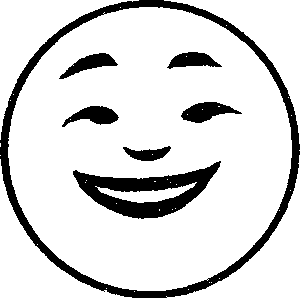 2. «Пиктограммы»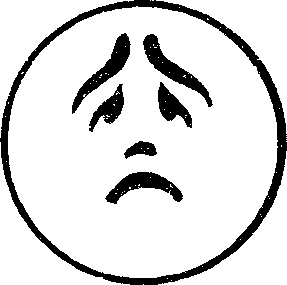 3. «Пиктограммы»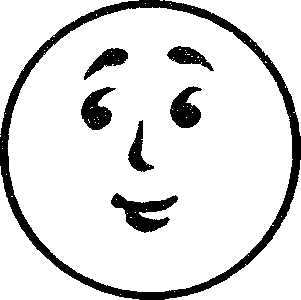 4. «Пиктограммы»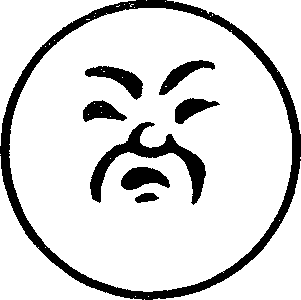 5. «Пиктограммы»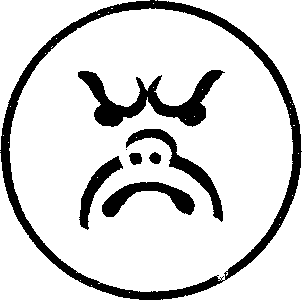 6. «Пиктограммы»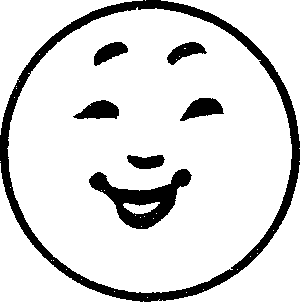 7. «Пиктограммы»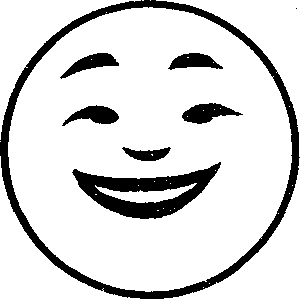 8. «Пиктограммы»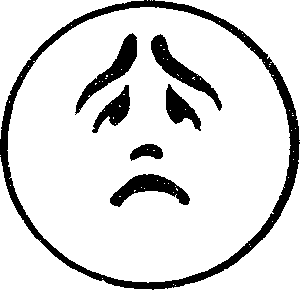 9. «Пиктограммы»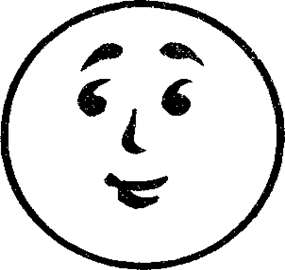 9. «Пиктограммы»«Волшебный мешок»Цель: осознание своего эмоционального состояния и освобождение от негативных эмоций.   Перед этой игрой необходимо обсудить с детьми (ребенком), какое у них сейчас настроение, что они чувствуют, может быть, они обижены на кого-то и т.п. Затем детям предлагают сложить в волшебные мешки все отрицательные эмоции: злость, обиду, грусть и т.п. Эти мешки, со всем плохим, что в нем есть, выбрасывается. Можно предложить выбросить эти мешки самим детям. Хорошо если взрослый сложит в эти же мешки свои отрицательные эмоции.   Можно использовать еще один «волшебный» мешок, из которого ребенок может взять себе те положительные эмоции, которые он хочет.«Мимическая гимнастика»Цель: изучение мимики лица и связанных с ней эмоциональных состояний человека, тренинг выразительной мимики.   Ребенку предлагается выполнить ряд упражнений для мимических мышц лица. Сморщить лоб, подтянуть брови (удивление). Расслабиться. Сохранить лоб гладким в течение одной минуты одной минуты. Сдвинуть брови, нахмуриться (сержусь). Расслабиться. Полностью расслабить брови, закатить глаза (а мне все равно – равнодушие). Расширить глаза, рот открыт, руки сжаты в кулаки, все тело напряжено (страх, ужас). Расслабить веки, лоб, щеки (лень, хочется подремать). Расширить ноздри, сморщить нос (брезгливость, вдыхаю неприятный запах). Расслабиться. Сжать губы прищурить глаза (презрение) Расслабиться. Улыбнуться, подмигнуть (весело, вот я какой!)«Музыка и эмоции»Цель: развитие понимания передачи эмоционального состояния, развитие образного мышления.   Прослушав музыкальный отрывок, дети описывают настроение музыки по шкалам: веселая – грустная; довольная – сердитая; Смелая – трусливая;  праздничная – будничная; задушевная – отчужденная; бодрая – усталая; спокойная взволнованная; медленная – быстрая; теплая – холодная; ясная – мрачная.«Рисуем эмоции пальцами»Цель: выражение осознания своего эмоционального состояния.   Детям предлагают нарисовать свои эмоции пальцами». Для этого необходимо использовать баночки с гуашевой краской. Можно нарисовать свое настроение с помощью пальцев.    В данном случае неважно сюжетным ли будет рисунок. Может быть, ребенок просто нарисует какие-то пятна, дайте ему возможность попробовать выразить себя, свои эмоции на листе бумаги.«Рисуем настроение музыки»Цель: способствовать, формированию умению выразить свои чувства, впечатления через цвет, рисунок.   После прослушивания и обсуждения характера настроения музыки можно предложить детям нарисовать ее. «Дневник настроений»Цель: усилить внимание к своим эмоциям, настроению, осознание своего эмоционального состояния и умение выразить его словами.   Заведите с детьми, индивидуальны «дневник настроений» - в нем  вы вместе с каждым ребенком будете отмечать его настроение. Если оно в течение дня меняется, то сделайте несколько отметок. Вводятся условные обозначения например:веселое, радостное настроение;немножко грустно, хочется помолчать, подумать о чем-нибудь;грустно и скучно, хочется плакать«Дневник настроений»Цель: усилить внимание к своим эмоциям, настроению, осознание своего эмоционального состояния и умение выразить его словами.   Заведите с детьми, индивидуальны «дневник настроений» - в нем  вы вместе с каждым ребенком будете отмечать его настроение. Если оно в течение дня меняется, то сделайте несколько отметок. Вводятся условные обозначения например:веселое, радостное настроение;немножко грустно, хочется помолчать, подумать о чем-нибудь;грустно и скучно, хочется плакать.«Я и Я»Эти упражнения направлены на развитие внимания ребенка к самому себе, своим чувствам, переживаниям.«Кто я?»Цель: дать детям возможность взглянуть на себя как бы с разных сторон, расширить представления о себе.   Дети по очереди стараются назвать как можно больше ответов на вопрос: «Кто я?» Для описания себя – используются характеристики, черты, интересы и чувства, и каждое предложение начинается с местоимения «Я» Например: «Я – девочка», «Я – человек занимающийся спортом», «Я – хороший человек» и т.п. Взрослый следит за тем, чтобы дети не повторяли то, что говорили предыдущие ребята, а описывали именно себя.«Составь рассказ»Цель: формировать умение находить пути выхода из различных ситуаций.   Ребенку предлагается составить рассказ на какую-нибудь тему, которую ему может предложить взрослый, или он выбирает ее сам. Темы могут быть такими: «Я люблю, когда…», «Меня беспокоит…», «Когда я злой…», «Когда мне плохо…», «Когда меня обижают…», «Что я не могу…», «Я боюсь…». Важно чтобы ребенок давал не односложный ответ, а полный, развернутый рассказ. Затем эти рассказы можно проиграть, причем, в главной роли должен быть сам рассказчик. Вместе с детьми можно придумать пути выхода из этих ситуаций и тоже проиграть их.«Слушаем себя»Цель: развитие концентрации внимания, способствовать умению обращать внимание на себя, на свои чувства.   Взрослый обращается к ребенку(детям): «Давай сядем поудобнее, расслабимся и закроем глазки. Послушаем, что происходит вокруг и внутри тебя. Внимательно прислушайся к своим ощущениям… Что ты сейчас чувствуешь, что хочешь? Что ты услышал?» Ребенок делится своими впечатлениями.«Рисуем себя»Цель: осознание себя как индивидуальности. Осознание различных своих сторон (для определения того, что изменилось в ребенке по сравнению с прошлым и что еще хотелось бы изменить)   Ребёнку предлагается цветными карандашами нарисовать себя сейчас и себя в прошлом. Обсудите с ним детали рисунка. В чем они различаются. Спросите ребенка, что ему нравится и не нравится в себе.«Я и другие»Игры, направленные на развитие у детей навыков совместной деятельности, чувства общности, понимания индивидуальных особенностей других людей, формирование внимательного, доброжелательного отношения к людям и друг к другу.«Биография по фоту»Цель: выработка чувствительности к переживаниям другого.   Для этого упражнения понадобится несколько фотографий. Хорошо если эти фотографии принесут сами дети, но в этом случае надо проследить, чтобы каждому ребенку досталась не та фотография, которую принес он сам. Дети составляют рассказы о людях изображенных на фотографиях. Особое внимание следует обратить на то, что в данный момент чувствует  этот человек и каковы возможные причины этих переживаний.«Страна Х»(коллективный рисунок)Цель: дать возможность каждому ребенку участвовать в общей деятельности, помочь увидеть, какое место занимает ребенок в группе; закрепить наглядно те знания, которые ребенок получает на занятиях.   Это упражнение предусматривает совместное рисование детей на большом листе бумаги. Детям предлагается вместе придумать свою страну, дать ей название и нарисовать. Каждый ребенок рисует на общей картине то, что хочет. Взрослый также может участвовать в общем рисовании.«Порви круг»Цель: способствовать большей включенности детей в группу.   Дети стоят в кругу, крепко взявшись за руки. Один ребенок должен с разбегу разорвать этот круг и оказаться внутри его.   Один из вариантов этой игры является игра «Разрывные цепи». Дети делятся на две команды и становятся, держась за руки, друг напротив друга на расстоянии 10-15 м. Одна команда вызывает участника из другой, который должен разбежаться и разорвать цепочку игроков. Если ему это удалось, то он забирает одного из игроков этой команды в свою, если нет – сам становится в нее. Следующего игрока вызывает другая команда.«Нарисуй узор»Цель: способствуют выявлению отношений, которые сложились между детьми, какие есть конфликты; тренировать умение осуществлять совместные действия.   Для этой игры вам потребуется несколько пар вырезанных из бумаги варежек с различными узорами на них. Количество «половинок» должно быть равно количеству детей в группе.а) Каждому ребенку дается вырезанная из бумаги варежка. Каждая из них имеет свою форму и узор. Одинаковых «половинок» – две; они образуют пару. Дети ходят по комнате и ищут свою пару. После этого каждая пара должна, не разговаривая, закончить узор, изображенный на варежках, причем каждой паре дается только один набор карандашей и фломастеров. (см. варианты «Нарисуй узор»)Варианты«Нарисуй узор»б) Каждой паре детей даются чистые варежки. Они должны договориться, как их украсят. Условие присутствия одного набора карандашей сохраняется.После этой игры можно устроить конкурс варежек, в котором будут оцениваться качество и одинаковость узоров на двух половинках.«Поводырь»Цель: развивать чувство ответственности за другого человека, доверительного отношения друг к другу.   Упражнение выполняется в парах. Сначала ведущий водит ведомого с повязкой на глазах, испытывая чувство руководства и ответственности за его благополучие. Затем дети меняются ролями.«Я и моя семья»   Игры и упражнения, направлены на осознание отношений внутри семьи, формирование теплого отношения к ее членам, осознание себя как полноправного, принимаемого и любимого другими членами семьи.Цель всех упражнений: помочь сформировать и закрепить положительное отношение ко всем  членам семьи; игры помогут взрослым взглянуть на семью глазами ребенка, увидеть новые нюансы семейных взаимоотношений.«Домашний фотоальбом»   Предложите ребенку посмотреть домашние фотографии. Обсудите, какие люди на них изображены, может быть, кого-то из них ребенок не знает. Обратите внимание ребенка на то, какое у этих людей выражение лица, что они чувствуют, какое у них настроение. Предложите ребенку придумать какую-нибудь историю про этих людей.Беседа«Что, значит, любить ребенка»   В ходе беседы обсуждаются вопросы: «Почему важно в семье любить друг друга? Как выразить свою любовь к родителям? Как научиться, не огорчать близких? Как вести себя если провинился? Как научиться понимать настроение родителей?».